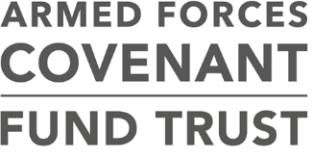 INVITATION TO TENDERPROCUREMENT FOR THE SUPPLY OF RESEARCH SERVICES – IMPACT EVALUATION OF LIBOR FUNDING CONTENTSHeading		PagePART 1: BACKGROUND AND REQUIREMENTS				1PART 2: ITT RESPONSE REQUIREMENTS 					8PART 3: CONTRACT TERMS AND CONDITIONS				17PART 4: DEFINITIONS 								18SCHEDULE 1: SERVICES SPECIFICATION					20part 1 - BACKGROUND AND REQUIREMENTS introduction and overviewThe Armed Forces Covenant Fund Trustee Limited acting as trustee of the Armed Forces Covenant Fund (“the Trust”) is conducting this Procurement for the supply of research services. Further detail is provided in this ITT and Schedule 1 (Services Specification) of this ITT. You have been invited by the Trust to participate in this Procurement. Bidders must complete Part 2 (ITT Response Requirements). This ITT comprises of the following Parts and Sections:Part 1 (Background and Requirements);Part 2 (ITT Response Requirements); Part 3 (Contract Terms and Conditions); Part 4 (Definitions); andSchedule 1 (Services Specification).This ITT is being made available by the Trust to Bidders on the condition that it is used only in connection with this Procurement and for no other purpose.The ITT is provided to all Bidders on the same terms and subject to the same conditions.The purpose of the ITT is to set out the manner in which Bidders must submit their Tender Responses to the Trust. overview of requirementsThe purpose of this Procurement is to identify a suitably qualified and experienced Supplier to provide the supply of research services. The definitive statement of the Trust’s requirements is set out in the Services Specification in Schedule 1 of the ITT. The Contract will be for a term of 24 months beginning on 1 August 2019. indicative procurement timetableAn indicative timetable for the Procurement is set out below. This is intended as a guide only and the Trust reserves the right to amend it at any time. evaluationThe Trust is conducting the Procurement for the purpose of awarding the Contract. The Tender Response that receives the highest score against the evaluation criteria contained in Part 2 below will be the Preferred Tenderer.tender returnBidders agree to be bound by the conditions and limitations contained in this ITT and no purported rejection, variation or addition by Bidders to these conditions will have any effect.Tender Responses must be received in full by the Tender Response Deadline to enquiries@covenantfund.org.uk. It is the responsibility of Bidders to ensure that their Tender Responses are received by the Trust by the Tender Response Deadline. general instructionsTender ComplianceBidders should note that failure, in the Trust's opinion, to comply with any instructions in this ITT (including for the avoidance of doubt any instructions contained in other documents and referred to in this ITT) will render the Bidder's Tender Response non-compliant and result in disqualification from the Procurement. Bidders are therefore advised to ensure that all members of the Bidder's team are made fully aware of these instructions. Bidders should also note that Tender Responses will be rejected if all of the required information called for in this ITT is not received by the Trust by the Tender Response Deadline.In the event of a discrepancy in or between any elements of the documentation issued in connection with the ITT, the Bidder shall immediately notify the Trust in writing at the address set out below in paragraph 6.3.Communications with the TrustAll notifications, requests for clarification or further information in connection with the ITT or the Procurement generally must be submitted to enquiries@covenantfund.org.uk. No approach of any kind in connection with the ITT or the Procurement is to be made to any other person within or associated with the Trust, or any other party. Failure to comply with this requirement will result in disqualification from the Procurement.All communications in respect of the ITT or the Procurement generally shall be in the English language.Clarification QuestionsAny request for clarification of this ITT must be submitted as set out in paragraph 6.3 no later than the time and date specified in paragraph 3.1 above. The Trust will endeavour to provide written responses to the clarification requests received prior to the clarification deadline within a reasonable period to allow Bidders to take the responses into account when completing their Tender Responses. The Trust will conduct the clarification process (as it will for the Procurement generally) in such a way as to ensure that Bidders are afforded non-discriminatory and equitable treatment. If the Trust considers any questions or request for clarification to be substantive, except where such an enquiry is of a confidential or commercially sensitive nature, both the question and the response will be communicated where possible in an anonymous or redacted form to all Bidders. If a Bidder considers that the content of any of its questions or requests for clarification are, or would reveal, information of a confidential or commercially sensitive nature relating to its business it should state this clearly and provide reasons. If the Trust agrees with those reasons it may either:ask the Bidder to withdraw and resubmit the question so that it does not contain, or the response to the question would not reveal, confidential or commercially sensitive information; orpublish the question and response to other Bidders in a redacted form; orrespond to the question and not publish the question or response. If a question or request for clarification is identified as being of a confidential or commercially sensitive nature by a Bidder but the Trust does not agree, it will offer the Bidder the opportunity to withdraw the query or request for clarification.  If the query or request is not withdrawn it will be answered accordingly and details provided to all Bidders.The Trust reserves the right to reject clarification questions containing multiple questions.Any clarification question that the Trust receives and subsequently issues to other Bidders will not identify the originator of the clarification question. It is the responsibility of each Bidder to ensure that the way the clarification question is phrased does not inadvertently identify the Bidder. CommitmentThe issue of the ITT is not to be construed as a commitment by the Trust to award or enter into a contract and the Trust is not bound to accept any offer resulting from it.  Any costs, expenditure, work or effort undertaken, whether or not the Bidder is successful or whether the process is varied in any way, is accordingly a matter solely for the commercial judgement of the Bidder and shall be its sole responsibility.  The Trust reserves the right to vary, cancel or withdraw from the Procurement at any time or to re-invite proposals on the same or any alternative basis.DisclaimerThe ITT, and any other documents or information to which it refers, has been prepared by the Trust in good faith.  However, it does not purport to be comprehensive or to include all of the information Bidders may require or to have been independently verified.  The Trust shall not be liable for any loss or damage arising as a result of any inaccuracy or incompleteness in any information contained in the ITT or any other document or information to which it refers.Subject always to the requirements of paragraph 6.23 (Confidentiality) below, Bidders are responsible for obtaining the information which they consider necessary in connection with the Procurement and must form their own judgement on its validity and suitability.  This ITT should not be considered as an investment recommendation made by the Trust to any Bidder. Each Bidder must make its own independent assessment after making such investigations and taking such professional advice as it deems necessary. Subject always to the requirements of paragraph 6.23 (Confidentiality) below, Bidders considering entering into a contractual relationship with the Trust should make their own investigations and enquiries as to the Trust's requirements beforehand. The subject matter of this ITT shall only have a contractual effect when it is incorporated into the express terms of an executed contract.None of the Trust, their respective servants, agents or advisers make any representations or warranties (express or implied) or accept any liability or responsibility (other than in respect of fraudulent misrepresentation) in relation to the adequacy, accuracy, reasonableness or completeness of the Information or any part of it (including but not limited to, any loss or damage arising as a result of reliance by the Bidder on the Information or any part of it). For the avoidance of doubt where Information is of a historical nature, such Information:may be subject to errors and omissions arising in the ordinary course of operations from time to time; andcannot be relied upon as evidence of future performance.To the extent that this ITT or any Information contains matters of opinion, such opinions may have been correct at the time of which they were held and may no longer be correct or relevant.Whilst the Trust has sought to produce an accurate description of its requirements as they are envisaged at this time, the Trust cannot accept responsibility for the Bidders' interpretation of its requirements. Bidders must form their own conclusions about the methods and resources needed to meet the Trust’s requirements.The Bidder is responsible for verifying the completeness and correctness of this ITT and highlighting to the Trust any deficiencies, conflicts and ambiguities that prevent the Bidder from submitting a Tender Response or responding to any section in an accurate manner.Under no circumstances will the Trust, their respective servants, agents or advisers be liable for any costs or expenses incurred by Bidders and/or their members in this Procurement.Data ReturnAny unsuccessful Bidder must return or destroy (in which case supplying a relevant certificate of destruction) all documents and data provided to it and retained during the course of the Procurement by such date as the Trust may specify.ConfidentialitySubject to the exceptions referred to in paragraph 6.23(d) below, the Information contained in the ITT is made available to Bidders on condition that:Bidders shall not disclose, copy, reproduce, distribute or pass the Information (or any part of it), to any other person;Bidders shall not use the Information (or any part of it) for any purpose other than for the purposes of development of their Tender Responses; Bidders shall comply with the provisions of paragraph 6.36 (Publicity); and Bidders may disclose, distribute or pass the Information (or any part of it) to another person if either:this is done for the sole purpose of preparing that Bidder's Tender Response and the person receiving the Information undertakes in writing to keep the Information on the same terms as set out in this paragraph 6.23; orthe Bidder obtains the prior written consent of the Trust in relation to such disclosure, copying, reproduction, distribution or passing of Information.Any Bidder who does not comply with the requirements set out in paragraph 6.23 above will be disqualified from further participation in the Procurement (without prejudice to any other civil remedies available to the Trust and without prejudice to any criminal liability which such conduct by a Bidder may attract).Non-CollusionAny Bidder who, in connection with this Procurement and without obtaining the prior written consent of the Trust:fixes or adjusts the pricing of its Tender Response by or in accordance with any agreement or arrangement with any other; orenters into any agreement or arrangement with any other Bidder, or causes or induces any other person to enter such agreement or arrangement, that it shall refrain from participating in this restricted process; orcauses or induces any person to enter into such agreement as mentioned in (a) and (b) above or to inform any Bidder of the whole or any part of any other Bidder's Tender Response; oroffers or agrees to pay or give any sum of money, inducement or valuable consideration directly or indirectly to any person for doing or having done or causing or having caused to be done any act or omission in relation to any other Bidder's Tender Response; orcommunicates to any person other than the Trust any element of its Tender Response;will be disqualified from further participation in this Procurement (without prejudice to any other civil remedies available to the Trust and without prejudice to any criminal liability that such conduct by a Bidder may attract).CanvassingAny Bidder who, in connection with this Procurement:offers any inducement, fee or reward to any servant or agent of the Trust or any person acting as an adviser to the Trust in connection with this Procurement or does anything which would constitute a breach of the Prevention of Corruption Act 1889 to 1916 or the Bribery Act 2010; orcontacts any servant or agent of any the Trust or any person acting as an adviser to the Trust prior to the commencement of the Contract being entered into about any aspect of this Procurement process in a manner not permitted by the ITT,will be disqualified from further participation in the Procurement at the Trust's absolute discretion (in either case without prejudice to any other civil remedies available to the Trust and without prejudice to any criminal liability which such conduct by Bidder may attract).Conflict of InterestBidders are responsible for ensuring that there are no conflicts of interest either between their own advisers, or between themselves/their own advisers and the Trust and its advisers.  A Bidder must notify the Trust of any conflict of interest or potential conflict of interest as soon as reasonably practicable after it becomes aware of such a conflict.Participation in TendersBidders may only submit a single tender unless this ITT expressly states otherwise. If a Bidder submits more than one tender before the deadline for Tender Responses, the Trust reserves the right to evaluate the last submitted Tender Response and disregard any previous Tender Responses. However, the Trust will clarify with a Bidder which Tender Response is to be evaluated. Participation of Key Sub-ContractorsBidders are permitted to submit one response to this ITT only.  If the Bidder's response to this ITT proposes that it will engage a Key Sub-Contractor, the provisions of this ITT shall, to the extent that they apply to the Bidder, apply equally to a Key Sub-Contractor.Any person that is a proposed Key Sub-Contractor for a Bidder may be a Key Sub-Contractor for one Bidder only. If the Bidder intends to appoint a Key Sub-Contractor, it must ensure that the Key Sub-Contractor is not proposed as a Key Sub-Contractor in any other Bidder's response to this ITT. Any Bidder or Key Sub-Contractor (as the context requires) that, in connection with this Procurement and without obtaining the prior written consent of the Trust:agrees to act as Key Sub-Contractor to more than one Bidder; agrees to appoint a Key Sub-Contractor that is named as the proposed Key Sub-Contractor in relation to another Bidder; causes or induces any person to disclose information relating to the whole or part of another Bidder's response to this ITT; offers or agrees to pay or give any sum of money, inducement or valuable consideration directly or indirectly to any person for doing or having done or causing or having caused to be done any act or omission in relation to another Bidder's response to this ITT; communicates to any person other than the Trust any element of its response to this ITT (except where such disclosures are made in confidence for the purposes of engaging a sub-contractor),will be disqualified from further participation in this Procurement, without prejudice to any other civil remedies available to the Trust and without prejudice to any criminal liability that such conduct by a Bidder or proposed Key Sub-Contractor may attract).  Where this ITT requires information to be provided by a Key Sub-Contractor, that information must be submitted by the relevant Bidder with that Bidder's information as a single response to this ITT. The Bidder will be responsible for the accuracy and completeness of information of all information that it submits, including that information relating to a Key Sub-Contractor. The Trust's Right to Reject BiddersWithout prejudice to any of the above paragraphs in this section, the Trust will disqualify any Bidder that does not in the Trust's opinion comply with the requirements of the ITT (including but not limited to the prohibitions set out in paragraphs 6.25 to 6.26 inclusive) or any other requirement of the Trust in connection with this Procurement that may from time to time be notified to Bidders.PublicityBidders shall not undertake, or permit to be undertaken at any time, any publicity or activity with any section of the media (including but not limited to making any announcements) in relation to this Procurement other than with the prior written consent of the Trust.  In this paragraph the word "media" includes, but is not limited to, radio, television, newspapers, trade and specialist press, the internet (including social media sites such as Twitter and Facebook, blogs and web forums) and email accessible by the public at large, and the representatives of all such media.CopyrightThe copyright in the ITT (and in the Information generally) is vested in the Trust and may not be reproduced, copied or stored in any medium without the prior written consent of the Trust.  The ITT and any supplementary documentation issued are and shall remain the property of the Trust, must be returned on demand, and may not be reproduced, copied, or stored in any medium without the prior consent of the Trust.Bidder PresentationsFollowing evaluation of Tender Responses but prior to the notification of contract award, the Trust reserves the right to invite Bidders to present their Tender Responses to the Trust. If the Trust wishes to hold Bidder Presentations, it shall invite the highest scoring Bidder or the top two or three highest scoring Bidders (depending on the closeness of the scores), when the scores for the Technical Criteria and Commercial Criteria are combined.  The presentations will not be separately evaluated.  The purpose of the presentation is solely for verification of Tender Responses. In the event that a presentation, in the opinion of the evaluators, clarifies any aspect of a Bidder’s Tender Response, such that the evaluators would have awarded a different score (whether higher or lower) had any such area been clear within the Bidder’s Tender Response, then the evaluators may adjust any scores as they deem appropriate.  For the avoidance of doubt, evaluators will not be under any obligation to adjust scores awarded to a Tender Response as a result of a presentation, and any such adjustment will be at the sole discretion of the evaluators.  Bidders will not be entitled to amend any part of their Tender Response as part of their presentation, and the Trust reserves the right to disqualify any Bidder who seeks to gain an unfair advantage through amending its Tender Response in any presentation.If you are invited to a Bidder Presentation, further details as to the form, content, venue and time of the presentations will be provided in due course. part 2 – ITT response requirementsthe evaluation processThis Part 2 sets out the Trust's approach to evaluation of Bidders' Tender Responses. The Trust reserves the right to amend and update the approach to assessment and/or evaluation that is set out in this ITT. It is anticipated that the Trust will carry out an initial assessment of each Bidder's Tender Response to ensure that:the Tender Response has been submitted on time and meets the Trust's submission requirements/instructions which have been notified to the Bidders;the Tender Response is sufficiently complete to enable the response to be evaluated in accordance with the evaluation methodology; andthe Bidder has not contravened any of the terms and conditions of the ITT. Responses that do not meet the requirements set out in paragraph 1.2 may be treated as non-compliant.  Non-compliant bids will be rejected at this point.Following the initial assessment, the Trust will evaluate the Tender Responses against the evaluation criteria set out below. EVALUATION CRITERIABidders must provide responses for:provide responses to the Technical Criteria – each of the questions set out in paragraph 3; provide response to the Commercial Criteria by completing the Commercial Response Document in Annex A below; andcompete the Certificate of Tender in the form set out at Annex B below. This requires Bidders to unconditionally accept the Terms of the Contract. A Tender Response shall “Fail” and will be rejected if the Bidder does not confirm it unconditionally accepts the terms of the Contract. If the successful Bidder attempts to make amendments before entering into the Contract, the Trust reserves the right to exclude the Bidder and award the Contract to the second ranked bidder in the Procurement. technical CRITERIAThe Trust has allocated 85% of the overall available marks to the Technical evaluation. Bidders are required to provide a response to each of the questions set out in the table below. The Trust will score the response to the Technical questions by reference to Table 1 below. Table 1 – Evaluation of Technical RequirementsGuidance for Bidders:Bidders should note that there is a definition of Requirement stated in Part 4 of this ITT. To "address” an aspect of a Requirement, a Bidder must refer to its method of service provision in its response to the relevant Question.Evaluators shall award marks based on the response provided by a Bidder to the Question. When evaluating the response to a Question, evaluators will not make inferences from information contained in the Bidder’s response to another Question or other information otherwise known to the evaluators.Calculating Scored RequirementsEach sub-criterion will be evaluated separately. For each question, the Bidder shall be awarded a score out of 0-4. The weighted score for each sub-criterion shall be calculated so that: For a score of 0 – the question weighting is multiplied by 0%For a score of 1 – the question weighting is multiplied by 25%For a score of 2 – the question weighting is multiplied by 50%For a score of 3 – the question weighting is multiplied by 75%For a score of 4 – the question weighting is multiplied by 100%For example, if a Bidder receives a score of 3 for each of the Quality questions, its total score for Technical will be 63.75%. This is calculated as follows: Q1 – 30 x 75% = 22.5Q2 – 45 x 75% = 33.75Q3 – 10 x 75% = 7.5Total = 63.75%COMMERCIAL CRITERIAThe Trust has allocated 15% of the overall available marks for the Commercial Criteria.  Commercial Principles The Trust’s budget for this Contract is £100,000 excluding VAT. Tender Responses that exceed the budget will be rejected and excluded from the Procurement. Bidders’ responses should be clear and concise. Bidders are not permitted to submit prices that are qualified or caveated in any way. Tender Responses that contain any qualifications or caveats will be rejected, if the Bidder does not withdraw any such qualifications or caveats.All prices must be submitted in GBP, excluding VAT (if any). The Trust’s only liability to pay the Contractor in respect of the Services shall be payment of the fees specified in Annex A of this Part 2 (Commercial Response Document), and reflected in the Contract. The Commercial Response Document must include every cost and expense of the Contractor in connection with the performance of the Services.Bidders are required to detail the number of days for each element of the Services and day rates in the Commercial Response Document to give the Trust an understanding of how Bidders’ costs are calculated. The Contractor shall be liable for cost overruns (e.g. where elements of the Services take the Contractor longer than original anticipated to complete). The Contractor shall not be entitled to any fees in respect of the Services except those stated at paragraph 4.5 above.Bidders should have regard to Clause 5 of the draft Contract which details the payment mechanism which would be used to pay the Contractor. 20% of the total Charges will be paid at the end of the Contract following submission of the final report.  All other amounts will be paid monthly in arrears. Commercial Evaluation Tender Responses that exceed the budget will be rejected and excluded from the Procurement.A Commercial evaluation will be carried out in accordance with the following formula: Commercial Score = Lowest Bidder’s Charges ÷ Bidder’s Charges X Commercial WeightingThe “Total Charges” figure in the Charges Summary Table in the Commercial Response Document will be used for the purposes of the above calculation. For example, if: Bidder A’s Total Charges in the Charges Summary Table are £65,000; andBidder B’s Total Charges in the Charges Summary Table are £60,000 and Bidder B offers the lowest Total Charges in the Procurement,Bidder A’s price score will be 13.85% (£60,000 / £65,000 X 15%) and Bidder B’s price score will be 15% (£60,000 / £60,000 X 15%). Annex A: Commercial Response DocumentCHARGES SUMMARY TABLE  In this table Bidders must set out their total Charges for meeting all of the Trust’s requirements of the Contract. Bidders may insert additional rows and columns if required. A Bidder’s Charges must align with and cover all of the services to be provided as set out in the Services Specification and in its Tender Response. Bidders must take note of the Commercial Principles set out in paragraph 4 of Part 2 above. Annex B: Certificate of TenderFor the attention of: The Armed Forces Covenant Fund Trustee Limited Reference: Procurement for supply of research services – Impact evaluation of LIBOR funding We accept the conditions of tendering as per the ITT and confirm that this is a bona fide offer.We attach our response to the ITT, and confirm that this has been developed and is tendered in full compliance with the terms set out in the ITT.We confirm that:we unconditionally accept the terms of the Contract; the prices submitted as part of our Tender Response are tendered without any caveats or qualifications;there are no known impediments which would prevent our entering into the Contract as a result of this ITT response; andthe signatory is duly empowered to sign tenders on behalf of the Bidder.This proposal will remain valid for acceptance by The Armed Forces Covenant Fund Trustee Limited until 12 months from the Tender Response Deadline. part 3: Contract Terms and Conditions  [Note to Bidders: The Contract Terms and Conditions are provided in a separate document.]  Part 4 - DefinitionsUnless the context otherwise requires, any meanings given to terms or abbreviations used in the Contract shall have the same meanings when used in this document.  The following words and expressions used within this document shall have the following meanings:Schedule 1Services Specificationoverview of requirementsAs set out further in this Specification, the Contractor shall undertake an impact evaluation to explore the transformational nature of grants awarded under the LIBOR grant scheme. For the avoidance of doubt, the Specification shall take precedence over the Tender Response in the event of any conflict.backgroundLIBOR grantsThe government’s LIBOR grant scheme totalled £973 million from banking fines received from the Financial Conduct Authority between 2012 and 2015.  The initial pledge that the money would support Armed Forces charities and good causes was later expanded in October 2014 to include “Armed Forces and Emergency Services charities and other related good causes that represent those who demonstrate the very best of values”. In April 2015 the Prime Minister announced that £200 million of the fines were to be dedicated to funding 50,000 new apprenticeships for 22–24 year olds over three years. This activity is not to be reviewed by the Contractor as part of this contract.Beneficiaries were mainly from the Armed Forces community, with a smaller proportion of the grants going to projects to support current and former emergency service workers. Some earlier capital projects contributed to children’s hospital facilities and emergency helicopter services, providing funding for buildings and for helicopters. For some large capital projects, the LIBOR grant came at an earlier stage of development, and organisations were then able to leverage in additional funds. With £773 million committed since 2012, the LIBOR grant scheme is now closed. The majority of LIBOR grants are in active grant management and will cease their activity by April 2021.A list of the 1005 grants awarded up to April 2018 is provided separately upon request. [Bidders will need to sign up to the Trust’s standard NDA before access can be provided to the list of grants. Please submit requests to enquiries@covenantfund.org.uk]. In summary:In September 2017 the National Audit Office published a report into the Management of the LIBOR Fund. This report explained how the government had distributed the money.Following the report, the Trust undertook a review of grants awarded using LIBOR funds to ensure that they were being used/had been used for their intended purpose. The review ascertained: the status of each grant to confirm whether the project was complete, or if still ongoing, the likely completion date; how much of the grant funds had been spent; and the grant holders plans to spend the remainder of the grant. Officials contacted grant holders and requested the following information:A summary of the project and the difference that it is making to beneficiaries;Financial information/evidence on how the grant has been spent; and the total costs of the project;Information on outstanding grant balances and when the project will be completed;Evidence of activity; andPlans to spend the remainder of the grant.Service requirementsThe Contractor shall undertake an impact evaluation to explore the transformational nature of grants awarded under the LIBOR grant scheme. The research must:consider the impact of the grants on communities, analyse the geographical and thematic spend of the funding;identify the positive activities and impact delivered by the grant holders; andexplore how the funding has developed capacity in:the Armed Forces charity sector, but also in providing organisations with the means to scale up a good idea (e.g. Bravehound, Waterloo Uncovered);HEMS services, with large capital grants for facilities and helicopters, but also smaller projects to look at mental wellbeing of HEMS staff;veterans organisations - veterans organisations have been major beneficiaries of LIBOR grants; the Cadet sector - a number of projects supported infrastructure development for Cadets; andthe heritage sector and how public understanding of the Armed Forces may have been enhanced through capital grants to museums and memorials.The Contractor shall deploy a robust research methodology to address the following questions as a minimum as part of the research. The Contractor must propose additional research questions.What were the organisational experiences of having a LIBOR grant, and did this provide a transformational effect? What are the specific experiences of beneficiaries who have been supported by LIBOR funded projects?What match funding were organisations able to bring in from other funders as match against their LIBOR grant?Who has benefited from LIBOR grants, and how?How has the general public benefited through LIBOR grants? The outputs from the research shall be interim and final evaluation reports, which include a series of case studies (see Reporting below). As a minimum, the Contractor shall:develop and maintain a good working relationship and effective communication with the Trust;communicate regularly with the Trust on its findings; have robust quality control mechanisms in place to ensure that the research and reporting is accurate and reliable; andhave robust processes in place in relation to data protection and conduct privacy impact assessments if required. Note to Bidders: The Trust does not wish to constrain Bidders in terms of the design and methods for the evaluation and is open to proposals that meet the aims of the Contract and that will address all the issues set out above. Bidders must explain the design and methods of the evaluation, and how they will produce robust and relevant evidence in order to address the issues in their Tender Responses.ReportingThe Contractor shall produce evaluation reports (interim and final) to detail the findings from the research on the dates set out below. The precise content and format of the report will be agreed with the Trust but, as a minimum, shall include details of the methodology and tools used and detailed responses to the issues and questions highlighted above. It is expected that the interim report will cover an impact evaluation of closed projects and that the final evaluation report will build on the interim report to capture an impact evaluation of projects that close in and around April 2021. The Contractor shall produce a draft of each of the reports for the Trust to review and approve, and make such amendments to the draft as requested by the Trust before finalising the reports. The reports may be published by the Trust and circulated to key stakeholders such as HMT, MoD, the grant holders and the public and must therefore be produced in manner suitable for wider consumption.   Progress meetings The Contractor shall attend progress meetings at least every two months with the Trust (face to face or via teleconference). The following topics are likely to be discussed: the progress of the Services; key issues that have arisen; andkey findings. The Contractor shall circulate an agenda for the Trust to review and add to 5 working days prior to each progress meeting and circulate action focussed minutes to the Trust by email within 2 working days following each meeting. TimelineThe Contractor shall deliver the Services in accordance with the timescales set out below: Note to Bidders: The Trust may add deliverables to this timetable based on the proposals set out in the successful Bidder’s Tender Response. Communicating with the trustThe Contractor shall maintain excellent communications with the Trust at all times ensuring that it is well informed, aware of issues and central to decision making in relation to progress.  The Contractor shall:Identify a named contact acting as Contract Manager. The designated person will carry prime responsibility for the Contract.Identify a named contact person as Service Manager. The designated person will carry prime responsibility for the delivery and implementation of services under this Contract. The Service Manager and Contract Manager can be the same person, provided they have the relevant skills.The Contract Manager/Service Manager will liaise with and take instruction from the Trust’s Contract Manager.Contractor’s TEAMThe Contractor shall ensure the team it appoints to deliver the Services has the appropriate skills and experience to undertake the Services and meet the Contractor’s obligations under the Contract.  The Contractor and its delivery team shall, as a minimum, have experience delivering the following:impact evaluation projects; research and evaluation projects in the armed forces and emergency services sectors; research projects with vulnerable individuals; research projects that can influence public policy; and research projects with a UK wide reach.ActivityDateIssue of ITT26 April 2019Deadline for submission of clarification questions 12pm (midday) on Friday 31 May 2019Tender Response Deadline 12pm (midday) on Friday 7 June 2019Notification of Contract awardJune 2019Contract signatureJune/July 2019Question NumberQuestionsWeighting1Please set out your organisation's experience of delivering services similar to the services that will be required under this Contract by referring to your previous work, in particular addressing all the requirements in paragraph 5 of the Services Specification. Please include the CVs of the team that you propose to undertake the evaluation.30%2Provide your methodology for undertaking the services detailing how your proposals address all of the requirements in paragraph 3 of the Services Specification. Your response must detail:the additional research questions you propose to answer as part of this contract; how your proposals will address the research questions included under paragraph 3 of the Services Specification as well as your additional research questions; your approach to sampling and selecting the projects for the impact evaluation (including the number of case studies you propose); your approach to extracting the data required to deliver the research; andthe quality controls you will implement to ensure the research and its findings are accurate and reliable. 45%3Detail the risks to delivering the services to time and to budget and the mitigation actions you will look to implement. 10%ScoreDefinitionBenchmarkScoreDefinitionIn the opinion of the evaluators, the Bidder’s response provides information which:4ExcellentAddresses all aspects of the Requirement and addresses all elements referred to in the Question; andProvides a complete and clear methodology and relevant supporting information each of which do not contain any substantive weaknesses; andProvides complete confidence in the Bidder’s proposed delivery of the Requirement.3GoodAddresses all aspects of the Requirement and addresses all elements referred to in the Question; andProvides a clear methodology and relevant supporting information, but contains minor weaknesses; and Provides confidence in the Bidder’s proposed delivery of the Requirement, with no more than minor reservations.2ModerateAddresses almost all aspects of the Requirement and almost all elements referred to in the Question; and Provides a methodology and supporting information that contains no more than moderate weaknesses; andProvides a moderate level of confidence in the Bidder's proposed delivery of the Requirement, with no more than moderate reservations. 1WeakPartially addresses the Requirement and partially addresses the elements referred to in the Question; and/or Provides a methodology and supporting information that are of limited or no relevance, or contain significant weaknesses; and/orThe evaluators have significant reservations regarding the Bidder's proposed delivery of the Requirement.0UnacceptableNo response or the response does not give the evaluators any confidence in the Bidder's proposed delivery of the Requirement. Days[Personnel][Personnel]Total Charges (excl. VAT)Days£[day rate]£[day rate]Inception Phase Inception Meeting  0.5Undertaking the evaluation [Bidders to provide a breakdown of the services to be provided] ReportingProgress meetingsResearch Report[Bidders should insert additional rows if additional services are proposed in their Tender Responses] TOTAL CHARGES NamePositionAddressEmailFaxFor and on behalf ofSigned TermMeaning“Bidder”means an entity that has received this ITT with a view to tendering for this Procurement; “Certificate of Tender”means the certificate of tender in the form set out at Part 6 (Certificate of Tender) of this ITT; “Contract”Means the contract that is entered into between the successful Bidder and the Trust following the conclusion of this Procurement; “Contractor”means the Bidder that is awarded the Contract;“Information”means the information contained in the ITT or sent with it and any information which has been or may be made available to the Bidders by the Trust, its respective employees, agents or advisers in connection with the ITT or the Procurement; “Invitation to Tender” or “ITT”means this invitation to tender;  “Key Sub-Contractor”means any sub-contractor of the Bidder whom is it intended will perform a material part of the Services. For the purposes of this definition “material” shall mean that that element of the Services equates to 20% or more or the total charges to be paid for the Services by the Trust;“Preferred Bidder”means the Bidder who receives the highest score against the Trust's published evaluation criteria; “Procurement”means the procurement procedure for the appointment of the contract to which this ITT relates;“Requirement”for the purposes of evaluation, "Requirement" means for each Question the relevant requirements of the Trust as set out in the Services Specification or as defined in the Question itself;“Services”means the services described in the Services Specification; “Services Specification”means the description of the Services that will be provided by the Contractor, as set out in Schedule 1 of this ITT.“Tender Response”means a Bidder’s response to this ITT; “Tender Response Deadline”means the date and time by which a Bidder must submit its Tender Response, as set out at paragraph 3.1;“the Trust”means The Armed Forces Covenant Fund Trustee Limited acting as trustee of the Armed Forces Covenant Fund; "you" or "your"shall mean the Bidder that is providing the Tender Response. Number of grantsHMT LIBOR Fund344£35M LIBOR Fund97£40M Veterans Accommodation Fund 16Covenant Fund 530£30M Aged Veterans Fund18TaskDateInception meeting July/August 2019, as agreed with the TrustInterim Evaluation ReportDraft: On or before 30 November 2020 Final: On or before 31 December 2020Final Evaluation ReportDraft: On or before 30 June 2021Final: On or before 31 July 2021Progress meetingsEvery two months on dates to be agreed. Other deliverables and tasks as may be agreed by the PartiesTo be agreed